Консультация   для родителей.Тема: «Надо пальцы рук развить, чтоб красиво говорить». Доказано, что развитие мелких движений пальцев рук (мелкой моторики) способствует сначала становлению, а затем и совершенствованию детской речи. Это связано с тем, что при движении пальчиков оказывается положительное влияние на функционирование речевых зон коры головного мозга. Моторные центры речи в коре головного мозга человека находятся рядом с моторными центрами пальцев, поэтому развивая речь и стимулируя моторику пальцев, мы передаем импульсы в речевые центры, что и активизирует речь.       Это доказывает и тот факт, что при попытке приучить левшей к пользованию правой рукой часто возникает заикание.      Кроме того, хорошо развитые пальчики важное условие для успешного овладения письмом, ведь техника письма требует слаженной работы мелких мышц кисти и всей руки.       Таким образом, уделяя время для игр с детьми на развитие мелкой моторики, взрослые положительно влияют на развитие речи детей, готовят их к овладению навыком письма.Игры и упражнения на развитие тонких дифференцированных движений пальцев и кистей  рук:Лепка. Разминание пальцами пластилина, глины.Рисование карандашами и красками.Раскрашивание (своих картинок и раскрасок).Штриховка.Выполнение графических упражнений: обведение по контуру, соединение точек, рисование по клеточкам... Изготовление поделок из бумаги (оригами), аппликаций.Вырезание  ножницами.Сбор и разбор игрушек из киндер сюрпризов.Застегивание пуговиц, крючков.Завязывание шнурков, различных узлов. (Готовые игры со шнурками продают в книжных магазинах)Работа с конструктором, мозаикой, пазлами.Бисероплетение с использованием крупных бусин.Игры летом с песком.Су – Джок терапия.Ниткография.Это выкладывание ниткой контура предмета.Дети кладут на лист бархатной бумаги тонкую ворсистую нитку, слегка прижимая ее пальчиком по всей длине. Ворсистая нитка легко прикрепляется к бархатной бумаге, также легко она отделяется от нее. Это позволяет детям исправлять свои работы, добиваясь хороших результатов.Выполнение пальчиковых гимнастик.«Чудесный мешочек». Отгадывание на ощупь предметов, спрятанных в мешке.Игры с фасолью.В коробку насыпаем фасоль на две трети объема. Закапываем в фасолевом бассейне детали от одной киндер игрушки. Предлагаем найти все детали и собрать игрушку.Разноцветные прищепки.
Суть игры состоит в том, чтобы научить ребенка самостоятельно прищеплять прищепки. Чтобы игра была интересной для ребенка, можно прикреплять прищепки по тематике (то есть лучики к Солнцу, иголки к ежику, дождик к тучке, травку к земле и тому подобное; для этого вам нужно, соответственно, сделать заготовки к Солнцу, ежику и так далее).Золушка.
Нужно смешать белую и красную фасоль и попросить ребенка разобрать ее по цвету. забавные картинки.
По листу картона равномерно распределите пластилин и покажите ребенку, как с помощью горошин выкладывать рисунки. Счетные палочки.
Покажите ребенку, как с помощью счетных палочек выкладывать различные фигурки. Желательно, чтобы счетные палочки были не гладкие, а ребристые (это служит дополнительным массажем для пальчиков). Развитие мелкой моторики в быту.Если ребенка не увлекают развивающие пособия - предложите ему настоящие дела. Вот упражнения, в которых малыш может тренировать мелкую моторику, помогая родителям и чувствуя себя нужным и почти взрослым:Увлекательными могут быть игры  с солёным тестом. Солёное тесто мягче и безопаснее пластилина. Можно приготовить его в домашних условиях. Поделки из него хранятся очень долго, ими даже можно играть. Рецепт приготовления теста прост: стакан муки, стакан соли, воды, несколько ложек клея ПВА, две столовые ложки растительного масла – всё смешать и получится мягкий комок. Лепите на здоровье!Лепка  из теста печенья, из марципановой массы украшений  к торту.Сбор урожая на даче или огороде, также прекрасно способствует развитию мелкой моторики. Покажите малышу, как собирать помидоры, как можно раздеть початок кукурузы, как достать фасоль из стручка. Попросите переложить лук, огурцы из одного ведёрка в другое.  Рассыпьте вместе с малышом зёрна укропа на грядке. Пусть ребёнок попробует выдернуть морковку, свёклу или лук с грядки.Открывание и закрывание  почтового  ящика ключом.Чистка  с овощей, сваренных в мундире, мандаринов, яиц.Самостоятельное завязывание шнурков, застёгивание пуговиц, застёжек. Перелистывание  страниц книги.Затачивание  карандашей точилкой.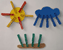 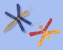 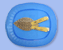 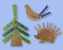 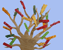 